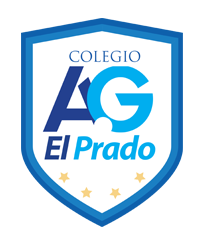 CORPORACIÓN EDUCACIONAL  A&GColegio El PradoCooperativa nº 7029 – PudahuelTeléfonos: 227499500  -   227476072www.colegioelprado.cldireccioncolegioelprado@gmail.comRBD: 24790-1  Profesor(a): Claudia González Monroy.                                                                                                                       CURSO: 6° BásicoGuía n°4 MatemáticaInstrucciones: Lee, piensa y responde.                          Si tienes duda puedes consultar tu texto desde la página 16 hasta la                                 página 27.Objetivo: Resolver problemas que involucran las cuatro operaciones.Una cancha para el “futbolito” tiene la medida de 48m · 24m. Carlos quiere dibujar a escala un modelo de la cancha y elige en su cuaderno de matemáticas la longitud de 30 cuadros  para el largo de la cancha. ¿Con cuántos cuadros Carlos debe dibujar el ancho en su modelo? Calcula utilizando razones.  Tres estudiantes universitarios formaron un grupo para jugar lotería y decidieron repartir una eventual ganancia según la cantidad de apuestas que hizo cada uno de ellos. Bernardo compró un cartón, Cristián dos cartones y Paula cuatro cartones. El grupo ganó $ 14.000.000. ¿Cómo debieron repartir los $ 14.000.000? Calcula con razonesEl curso 6ª  de 30 alumnos  planificó un paseo al zoológico. El profesor  jefe recibió cotizaciones de dos empresas para el viaje en bus.Primera cotización: $ 5.000 por alumno.Segunda cotización: $ 135.000 en total para el curso.  Una semana antes del paseo se decidió tomar la segunda cotización. En el día del paseo faltaban 5 alumnos. ¿Cuánto tuvo que pagar cada uno de los alumnos que participaron en el paseo de curso? Compara las cotizaciones  En un almacén se venden todos los artículos con la oferta: Lleve 3 y Pague 2.                El precio normal de un paquete de servilletas era de $ 600.¿Cuánto se debe pagar por los 3 paquetes de servilletas?¿Cuál es el precio rebajado de un paquete de servilletas?Con la misma oferta se junta 3 unidades de jabón en una bandeja y se la vende por $ 900. Calcula el precio normal de 3 unidades